Assunto: Edital de Apoio aos estudantes no SETAC LA 13th Biennial MeetingCandidatos homologadosCaio Eduardo da Costa DominguesLaís Fernanda Oya SilvaLaís Conceição Menezes da SilvaMaiara VicentiniMaria Paula Cardoso YoshiiOs candidatos não homologados não atenderam aos critérios de elegibilidade por não terem sido sócios pagantes da ECOTOX Brasil em 2018.Atenciosamente,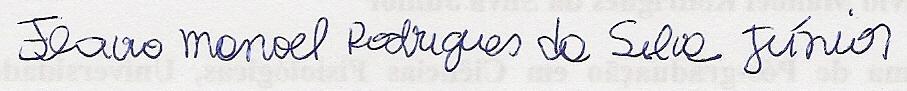 Flavio Manoel Rodrigues da Silva Júnior
Presidente